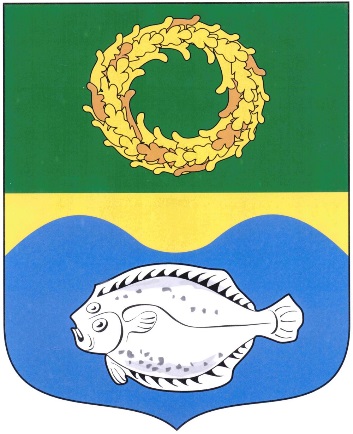 П А С П О Р Т МУНИЦИПАЛЬНОГО ОБРАЗОВАНИЯ«ЗЕЛЕНОГРАДСКИЙ РАЙОН»С О Д Е Р Ж А Н И ЕОглавление1.	Историческая справка	42.	Общие сведения.	4a.	отличительные особенности	5b.	территория	6c.	население:	6d.	трудовые ресурсы:	7e.	полезные ископаемые:	7f.	транспортная сеть	73.	Система управления муниципального образования.	10a.	Районный Совет депутатов	10b.	Администрация МО «Зеленоградский район»:	11c.	Муниципальное образование «Зеленоградское городское поселение»	12d.	Муниципальное образование «Ковровское сельское поселение»	12e.	Муниципальное образование «Красноторовское сельское поселение»	13f.	Муниципальное образование «Переславское сельское поселение»	13g.	Муниципальное образование «Сельское поселение Куршская коса»	144.	Доходы и расходы бюджета	14a.	Доходы	14b.	Расходы	165.	Краткая экономическая характеристика муниципального образования.	17a.	Промышленность	17b.	Строительство:	18c.	Торговля	19d.	Туристическая деятельность	19e.	Инфраструктура поддержки МСП	206.	Сельское хозяйство:	20a.	Растениеводство	20b.	Мелиоративные мероприятия	21c.	Животноводство	217.	Состояние жилищно-коммунального комплекса.	228.	Состояние социальной сферы муниципального образования.	24a.	оценка социальной ситуации:	249.	Здравоохранение	2410.	Образование	25a.	Система  общего   образования	26b.	Система  дополнительного  образования	2811.	Культура	3012.	Социальное обслуживание населения	3213.	Общественные объединения и организации	33a.	Религиозные организации	3514.	Показатели для оценки эффективности деятельности органов местного самоуправления городских округов и муниципальных районов	36Историческая справкаВ 1252 году на берегу Балтийского моря, на месте нынешнего города Зеленоградска, был построен постоялый двор - трактир, рядом с которым впоследствии образовался город.1252 год - год образования Зеленоградска. До 1816 года здесь была бедная рыбацкая деревня. С основания в 1816 году морского королевского курорта началось быстрое развитие и процветание этой территории.Свое название "Кранц" город получил в 1816 году.Правительственный советник и советник медицины Фридрих Кессель открыл первые морские ванны, позже оборудованные в две купальни и теплые морские ванны.В административном отношении Кранц входил в Земландский район с центром в городе Фишхаузен (ныне г. Приморск).8 июля 1885 года состоялось торжественное открытие железнодорожной линии Кенигсберг-Кранц, ставшей основным толчком экономического развития курорта. Кранц стали посещать до 12 тысяч туристов в год. В ХІХ веке был развит рыбный промысел, в основном балтийской кильки, трески, камбалы. Имелись цеха по копчению камбалы, используемой для приготовления фирменных блюд.Было развито хуторское хозяйство.Завод по переработке отходов обеспечивал отопление и освещение всего города.В 1900 году население Кранца насчитывало 2100 человек, в 1926 году - 5500 человек, а в 1939 году - 5700 человек.В период Восточно-Прусской операции 4 февраля 1945 года Кранц был взят войсками Советской Армии. С этого момента времени начинается советско-российская история района.Общие сведения.Устав муниципального образования «Зеленоградский район» принят Решением Совета депутатов МО «Зеленоградский район» от 05 июля 2005 года № 86. Границы муниципального образования "Зеленоградский район" утверждены 26 марта 1999 года постановлением Калининградской областной Думы № 7 "Об утверждении границ административного и муниципального образования "Зеленоградский район".административное деление: Административный центр муниципального образования - город Зеленоградск.В состав муниципального образования «Зеленоградский район» входят следующие вновь созданные муниципальные образования:«Зеленоградское городское поселение» - г. Зеленоградск;«Ковровское сельское поселение» - 53 населенных пункта;«Переславское сельское поселение» - 19 населенных пунктов;«Красноторовское сельское поселение» - 36 населенных пунктов;«Сельское поселение «Куршская коса» - 3 населенных пункта.отличительные особенности Муниципальное образование "Зеленоградский район" расположено в северо-западной части Калининградской области. Территория района омывается водами Балтийского моря и Куршского залива, отделенного от моря Куршской косой. Речная сеть представлена небольшими извилистыми речками.Преобладающая форма рельефа - слабоволнистая, местами плоская и всхолмленная равнина с общим наклоном в сторону Балтийского моря и Калининградского залива. В центральной части района значительные территории, представляющие собой живописные холмы, местами переходят в невысокие гряды.Берег балтийского моря - крутой. Вдоль всего побережья - песчаные пляжи.На Куршской косе широко развит уникальный дюнный рельеф.Расположение территории на западе области в зоне активного влияния моря обуславливает мягкую зиму с частыми оттепелями и неустойчивым снежным покровом, долгое умеренное теплое лето. Территория избыточно увлажнена. По растительному зонированию район относится к зоне смешанных лесов. Леса хвойных и смешанных пород занимают 22 процента территории района. Суходольные луга в районе используются под пастбища и сенокосы, низинные луга - под сенокосы. В пределах административных границ муниципального образования находится государственный природный национальный парк "Куршская коса".Территория муниципального образования обладает уникальными природными ресурсами для развития рекреации: море, мягкий морской климат, пляжи, лесные массивы, живописные ландшафты, минеральные воды и лечебные грязи. Лечебные грязи представлены торфяным месторождением "Горелое" и илами Куршского залива. Выявлены и в различной степени разведаны янтарь, кирпичные глины, бурый уголь, нефть. Месторождения янтаря являются уникальными.Климатические условия благоприятны для отдыха, лечения и туризма, чистый морской воздух, насыщенный аэроионами, солями брома и йода. Умеренные температуры обеспечивают благоприятный отдых в течение летнего и зимнего сезонов.Город Зеленоградск по своим естественным ресурсам относится к категории климатических курортов приморских зон. На курорте проходят лечение больные с заболеваниями сердечно-сосудистой системы, опорно-двигательного аппарата, нервной, пищеварительной систем, гинекологическими заболеваниями.Одним из важнейших рекреационных ресурсов являются песчаные пляжи всего побережья Зеленоградской зоны.Западный, необычный для жителей России архитектурный стиль застройки города, гармоничное сочетание ландшафта и архитектуры, мелкомасштабный, комфортный для человека характер планировки - все это создает уникальный для нашей страны туристско-рекреационный ресурс.Выгодное географическое положение города Зеленоградска у основания Куршской косы обеспечивает развитие познавательного туризма. Рекреационные ресурсы территории позволяют развивать: санаторно-курортное лечение, все виды длительного отдыха, кратковременный отдых на морском берегу, различные виды туризма, водный спорт.Город Зеленоградск - административный центр муниципального образования "Зеленоградский район" - расположен на побережье Балтийского моря, в  от областного центра - города Калининграда, связан с ним автомобильной и железной дорогами. В  находится аэропорт "Храброво". Через Зеленоградск проходит транзитная автомобильная дорога в Литву (г. Клайпеда).территория Общая площадь муниципального образования на 01.01.2014 года составляет 201649 гектаров. население: трудовые ресурсы: Численность работающих на крупных и средних предприятиях по данным территориального органа федеральной службы госстатистики по Калининградской области составила на сентябрь 2014 года 3779 чел., из них:Обрабатывающие производства – 824 чел.;Производство и распределение электроэнергии, газа и воды – 47 чел.Численность официально зарегистрированных безработных по состоянию на декабрь 2014 года составила 137 человек. полезные ископаемые: 1. Залежи янтаря, 2. Минеральная вода, 3. Нефть;транспортная сеть а) Железнодорожный транспортНа территории муниципального образования проходят трассы трех однопунктных железных дорог: Калининград-Зеленоградск-Светлогорск;Калининград-Колосовка-Пионерский курорт;Калининград-Прохладное-Приморск.Из общего объема перевозок по железной дороге 76 процентов составляют перевозки калининградцев на кратковременный отдых в Зеленоградск и Светлогорск;б) Автомобильный транспортПассажирские перевозки осуществляются в основном автобусами ООО «Зеленоградск-Транс», ООО «Регион-экспресс», ООО «Тотем 7», ООО «Светлогорскавто», ООО «Кранцавтотур», АО «Клайпейдский АГП» (Литва), а также транспортными средствами частных предпринимателей. Грузовые перевозки осуществляются автотранспортом предприятий, организаций и частных лиц.На территории МО «Зеленоградский район» осуществляются следующие маршруты: № 19 «Зеленоградск – Луговское»;№ 22 «Зеленоградск – Краснофлотское»;№ 106 «Калининград – Люблино – Логвино»;№ 114 «Зеленоградск – Калининград»;№ 120 «Калининград – Янтарный»;№ 123 «Калининград – Колосовка»;№ 140 «Калининград – Зеленоградск»;№ 141 «Зеленоградск – Калининград (через пос. Петрово);№ 210 «Зеленоградск – Рыбачий» (в летнее время);№ 239 «Калининград – Клайпеда (через Зеленоградск);№ 384 «Калининград – Клайпеда (через Зеленоградск);№ 587 «Балтийск – Зеленоградск»;№ 593 «Калининград – Морское»;№ 596 «Светлогорск – Морское».в) Водный транспортСудоходство осуществляется в акватории Куршского залива. Залив доступен для плавания малых рыболовных судов в течение навигационного периода средней продолжительностью до 275 дней.ООО «Анна Шульц Групп Балтия» организует водные туристические маршруты на территории Зеленоградского района: Большая прогулка по Куршскому заливу - это увлекательное водное путешествие по Куршскому заливу на борту нового прогулочного катера Элиза и Чайка от г. Зеленоградск до дюны Эфа и п. Рыбачий и обратно вдоль Куршской косы и Национального парка «Куршская коса».По заливу и каналам Полесска (из города Зеленоградска).г) Протяженность дорог, в том числе:железной дороги (с российской колеей) -   ;автомобильных дорог                               - 609,5 километра;из них: регионального значения			  - 346,5 километра;муниципального значения			  - 170   километра;В  от г. Зеленоградска находится аэропорт "Храброво".По состоянию на 01.01.2014 года на территории Зеленоградского района расположено 170 км дорог местного значения и 346,5 км дорог регионального значения, железной дороги (с российской колеей)  84,8 километра.Детальная информация по дорогам местного значения представлена в таблице 1.Таблица 1Автомобильные дороги местного значения по типам покрытия на территории МО «Зеленоградский район» Из вышеприведенной таблицы видно, что 71% дорог местного значения  имеют  асфальтовое покрытие.Благодаря автодороге «Приморское кольцо», которая связала областной центр международный аэропорт «Храброво» и г. Зеленоградск, время проезда на личном транспорте от г. Калининграда до г. Зеленоградска сократилось с 35 минут до 15. Строительство автодороги «Приморское кольцо» дало существенный толчок в развитии районного центра, как города курорта, в том числе  за счет существенного увеличения туристического потока. 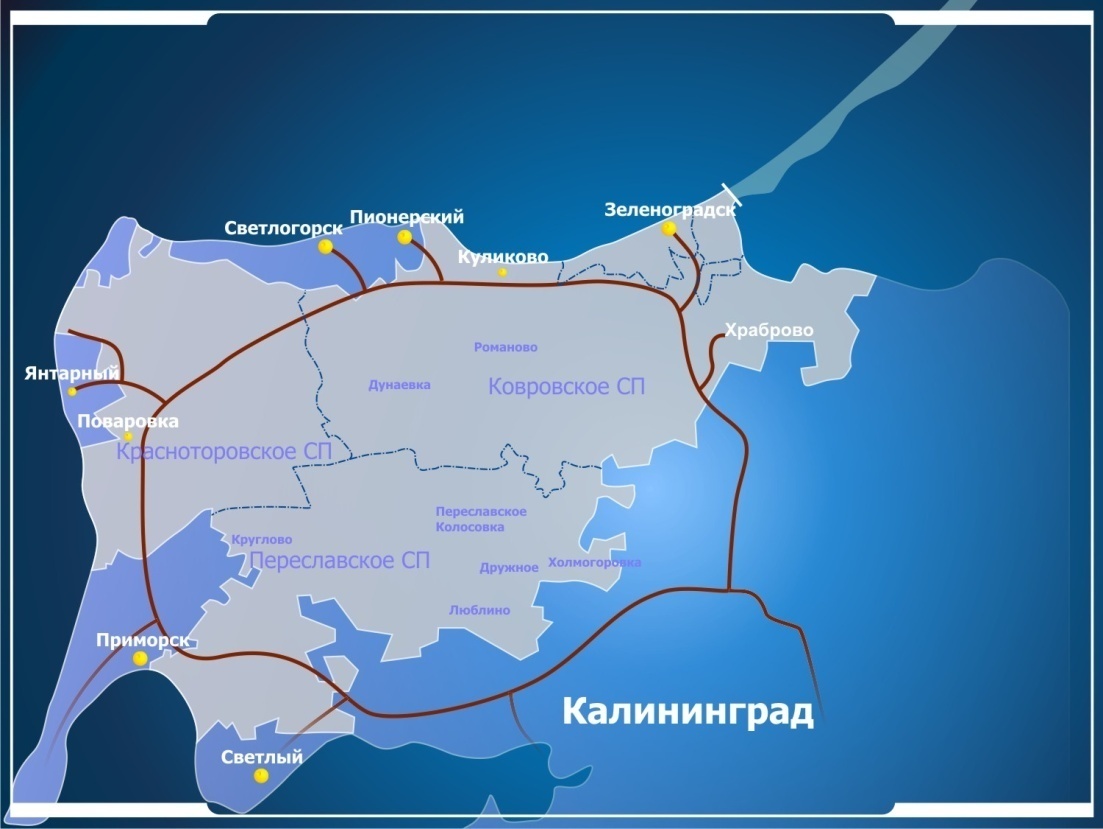 Рисунок 1. Схематичное расположение автомобильной дороги «Приморское кольцо»Система управления муниципального образования.Районный Совет депутатов: Председатель районного Совета депутатов - Кулаков Сергей Васильевич.Зеленоградский районный Совет депутатов (третьего созыва) избран 14 марта 2010 года на пять лет.Количество депутатов – 17, избраны 14 марта 2010 года.депутата, работают на постоянной основе.Таблица 2Администрация МО «Зеленоградский район»:Глава муниципального образования "Зеленоградский район" - Губаров Валерий Георгиевич.Избран – 14 марта 2010 года. Срок полномочий - 5 лет.Численность администрации муниципального образования на 01.01.2014 года – 73 человека.Муниципальное образование «Зеленоградское городское поселение»Глава муниципального образования «Зеленоградское городское поселение» - Попшой Георгий ПетровичПорядок избрания - глава муниципального образования избирается на заседании органа местного самоуправления из числа депутатов тайным голосованием на срок полномочий органа местного самоуправления Срок окончания полномочий - октябрь 2015 годаГлава администрации муниципального образования «Зеленоградское городское поселение» - Кошевой Сергей Андреевич (контракт на срок полномочий городского Совета депутатов муниципального образования «Зеленоградское городское поселение»).Городской Совет депутатов муниципального образования «Зеленоградское городское поселение»Председатель городского Совета депутатов муниципального образования «Зеленоградское городское поселение» - Попшой Георгий ПетровичЧисленность - 15 человекПорядок избрания - мажоритарная избирательная система относительного большинства на муниципальных выборах по одномандатным избирательным округам на основе всеобщего, равного и прямого избирательного права при тайном голосованииСрок окончания полномочий - октябрь 2015 годаНаличие фракций - Всероссийская политическая партия «Единая Россия».Муниципальное образование «Ковровское сельское поселение»Глава муниципального образования «Ковровское сельское поселение» - Килинскене Раиса МихайловнаГлава администрации муниципального образования «Ковровское сельское поселение» - Килинскене Раиса МихайловнаПорядок избрания - глава избирается населением муниципального образования на основе всеобщего, равного и прямого избирательного права при тайном голосовании сроком на пять летСрок окончания полномочий главы - сентябрь 2015 года.Совет депутатов муниципального образования «Ковровское сельское поселение»Председатель Совета депутатов муниципального образования «Ковровское сельское  поселение» - Вульферт Александр АлександровичЧисленность - 10 человекПорядок избрания - мажоритарная избирательная система относительного большинства на муниципальных выборах по одномандатным избирательным округам на основе всеобщего, равного и прямого избирательного права при тайном голосованииСрок окончания полномочий - сентябрь 2015 годаНаличие фракций - Всероссийская политическая партия «Единая Россия».Муниципальное образование «Красноторовское сельское поселение»Глава муниципального образования «Красноторовское сельское поселение» - Киут – Пономарева Татьяна Владимировна.Глава администрации муниципального образования «Красноторовское сельское поселение» - Мукимова Елена АдамовнаПорядок избрания - глава избирается населением муниципального образования на основе всеобщего, равного и прямого избирательного права при тайном голосовании сроком на пять лет.Срок окончания полномочий главы - сентябрь 2015 года.Совет депутатов муниципального образования «Красноторовское сельское поселение»Председатель Совета депутатов муниципального образования «Красноторовское сельское поселение» - Капранов Владимир НиколаевичЧисленность - 10 человекПорядок избрания - мажоритарная избирательная система относительного большинства на муниципальных выборах по одномандатным избирательным округам на основе всеобщего, равного и прямого избирательного права при тайном голосованииСрок окончания полномочий - сентябрь 2015 г.Наличие фракций - Всероссийская политическая партия «Единая Россия».Муниципальное образование «Переславское сельское поселение»Глава муниципального образования «Переславское сельское поселение» - Ростовцев Вадим ГеннадиевичГлава администрации муниципального образования «Переславское сельское поселение» - Ростовцев Вадим ГеннадиевичПорядок избрания - глава избирается населением муниципального образования на основе всеобщего, равного и прямого избирательного права при тайном голосовании сроком на пять летСрок окончания полномочий главы - сентябрь 2015 года.Совет депутатов муниципального образования «Переславское сельское поселение»Председатель Совета депутатов муниципального образования «Переславское сельское  поселение» - Кондратов Андрей ИгоревичЧисленность – 10 человекПорядок избрания - мажоритарная избирательная система относительного большинства на муниципальных выборах по одномандатным избирательным округам на основе всеобщего, равного и прямого избирательного права при тайном голосованииСрок окончания полномочий - сентябрь 2015 годаНаличие фракций - нет.Муниципальное образование «Сельское поселение Куршская коса»Глава муниципального образования «Сельское поселение Куршская коса» - Коротких Марат Викторович.Глава администрации муниципального образования «Сельское поселение Куршская коса» - Коротких Марат ВикторовичПорядок избрания - глава избирается населением муниципального района на основе всеобщего, равного и прямого избирательного права при тайном голосовании сроком на пять летСрок окончания полномочий главы - сентябрь 2015 года.Совет депутатов муниципального образования «Сельское поселение Куршская коса»Председатель Совета депутатов муниципального образования «Сельское  поселение Куршская коса» - Сысин Олег ВикторовичЧисленность - 10 человекПорядок избрания - мажоритарная избирательная система относительного большинства на муниципальных выборах по одномандатным избирательным округам на основе всеобщего, равного и прямого избирательного права при тайном голосованииСрок окончания полномочий - сентябрь 2015 годаНаличие фракций - Всероссийская политическая партия «Единая Россия».Доходы и расходы бюджета Доходы	Общая доходная часть районного бюджета за 2014 год выполнена на 98,7% (план 691,9 млн. рублей, факт 683,3 млн. рублей). Фактический уровень поступления доходов к 2013 году составил 106,9%. Увеличение динамики на 6,9% вызвано ростом поступления налоговых и неналоговых доходов.Динамика поступления доходов  районного  бюджета за  2013-2014 годы  представлена  таблицей:                                                                                                                                                                     										      (млн. руб.)	Собственные доходы муниципального бюджета (налоговые и неналоговые) за отчетный период выполнены на 108,5%, фактически получено 293,8 млн. рублей. При этом доля налоговых поступлений в структуре собственных доходов составляет 53,%, неналоговых - 47%.  	В структуре налоговых доходов районного бюджета наибольший удельный вес  занимает налог на доходы физических лиц (НДФЛ) - 66,7%. Вторым по значимости является налог, взимаемый в связи с применением упрощенной системы налогообложения (12%). Динамика роста  имеет положительную тенденцию.	С 2014 года в бюджеты муниципалитетов  был перераспределен  из областного бюджета налог на имущество организаций   в размере норматива  25%. В структуре налоговых доходов он занимает третье место  - 9,59%.	Неналоговые доходы  2014 года   определены в объеме 109,8 млн. рублей, их фактическое исполнение составило 136,2 млн. рублей или 124% к плану. Основные поступления в их составе - доходы от арендной платы  за земельные участки (58,1 млн. рублей), а также доходы от их продажи (46,4 млн. руб.).  	 Доходы консолидированного бюджета 2014 года  в общем объеме исполнены в сумме 969,2 млн. рублей. К 2013 году  процент исполнения увеличился на +11,1% из-за значительного увеличения  доли собственных доходов и уменьшения дотации на выравнивание бюджетной обеспеченности из областного бюджета.Расходы	Общий объем расходов районного бюджета за 2014 год составил 739,9 млн. рублей при назначенных в сумме 681,2 млн. рублей. (92,1%), из них наибольший удельный вес занимают расходы на образование- 368,1млн. рублей или 54,0% от общего объема расходов.  По разделу "физическая культура и спорт" отражены расходы в сумме 124,7 млн. рублей, в том числе  на завершение  строительства ФОК- 114,4 млн. рублей. На третьем месте по удельному весу -  общегосударственные расходы, которые  составили 64,9 млн. рублей. Расходы по разделу "национальная экономика" сложились в сумме 40,3 млн. рублей (программы сельскохозяйственного производства,  субсидии на ремонт и реконструкцию муниципальных дорог,  газификация поселений).  Следующими по доле  расходов составляют ассигнования на социальную политику – 25,9 млн. рублей.   По данному разделу отражаются  программы  адресной социальной помощи населению,  приобретение жилья  молодым семьям, программа  «Формирование доступной среды  жизнедеятельности  для инвалидов  и других  маломобильных  групп» , доплаты и выплаты социального характера населению района. 	Кроме того, из районного фонда финансовой поддержки поселений  направлена  дотация на выравнивание бюджетной обеспеченности  в объеме 15,9 млн. рублей.	Расходы консолидированного бюджета отчетного 2014 года  составили в объеме 1005,8 млн. рублей или 88,9% от назначенных (1130,8 млн. рублей). Краткая экономическая характеристика муниципального образования.Промышленность Важным преимуществом для развития экономики Зеленоградского района является выгодное географическое расположение (расстояние от г. Зеленоградска до Калининграда – 30 км., до аэропорта «Храброво» - 20 км.) и транспортная доступность (87 % протяженности автомобильной дороги «Приморское кольцо» расположено в Зеленоградском районе. По территории района проходят 15 автобусных маршрутов, более 84 км железнодорожных путей, 439,5 км дорого регионального значения.Близость района к областному центру - г. Калининграду, наличие развитой инфраструктуры (высокий уровень газификации, развития транспортно-дорожная сеть) обусловили привлекательность территории района и для размещения производственных предприятий (в 2014 году объем производства составил 3 206,5   млн. руб.).Основные крупные производственные предприятия:В п. Романово состоялся пуск в эксплуатацию первой очереди подземного хранилища газа. В состав первой очереди комплекса входят пять резервуаров общей вместимостью 391,2 миллиона кубометров газа. Для закачки-отбора газа из калининградского ПХГ проложен газопровод-отвод протяженностью 26 километров.МО «Зеленоградский район» был удостоен премии «Янтарный Меркурий - 2013» в номинации «Лучший регион с наиболее благоприятными условиями для развития предпринимательства», организованной Калининградской Торгово-промышленной Палатой.Количество официально безработных на 01.01.2015 года составило 143 человека. Деятельность предприятийИнвестиции в основной капиталПредприятия по переработке отходовСтроительство: Необходимо отметить темп роста в строительстве. В  2014 году было введено  жилых домов – 106 240 кв. м. общей площади.В 2012-2014 годах в рамках Федеральной Целевой Программы развития Калининградской области на период до 2015 года и областной целевой программы  Калининградской области 2009-2014гг. осуществилось строительство физкультурно-спортивного комплекса с общим лимитом финансирования 233,1 млн. руб. Строительство жильяТорговля Объем оборота розничной торговли по муниципальному образованию за 2014 года составил 1 484,3  тыс. руб.  Туристическая деятельность  Туризм - одна из наиболее перспективных отраслей экономики муниципального образования, обеспечивающих развитие ряда сопутствующих отраслей, высокую деятельность населения и достаточно быструю окупаемость вложенных средств.	В муниципальном образовании зарегистрировано и функционирует четыре туристических фирмы.	Санаторно-курортные учреждения, расположенные на территории муниципального образования, вне зависимости от ведомственной принадлежности и формы собственности, имеют статус лечебно – профилактических. Наиболее крупные из них: санаторий "Зеленоградск" (230 мест), санаторий-профилакторий "Чайка" (199 мест).На территории муниципалитета расположено более 80 объектов гостеприимства - это гостиницы, туристические базы, санатории, гостевые дома. Общее количество мест размещения составляет 3800, 2000 из которых находится в г. Зеленоградске, 1750 на Куршской косе. Также на территории района функционируют 14 сельских усадеб.Количество туристов, без учета однодневных гостей, ежегодно составляет порядка 38000 человек.  43% из них - жители Калининградской области, 53% жители  остальной России, 4 % иностранные граждане. Количество туристов, без учета однодневных гостей, ежегодно составляет порядка 40000 человек. 30% из них - жители Калининградской области, 57% жители других регионов Российской Федерации, 5% - жители стран СНГ и 8% составляют иностранные граждане.Количество однодневных туристов в пиковые дни составляет более 15000 человек в день, 3500 из которых посещают Куршскую косу, 9500 г. Зеленоградск, остальные располагаются на других морских пляжах: Сокольники, Куликово, Заостровье и пр.	Перспективными направлениями развития туризма являются: Лечебно-оздоровительный, сельский туризм, экологический туризм, водный туризм, велотуризм, культурно-исторический, событийный туризм, деловой туризм.Инфраструктура поддержки МСПФонд «Центр поддержки малого и среднего предпринимательства МО «Зеленоградский район», Совет при главе МО "Зеленоградский район" по поддержке МСП, Ассоциация предпринимателей МО «Зеленоградского района», Калининградская региональная общественная организация «За Зеленоградск».Банковская система: «Сбербанк России» Зеленоградское отделение №7383, ОАО «РОССИЙСКИЙ СЕЛЬСКОХОЗЯЙСТВЕННЫЙ БАНК» Дополнительный офис в г. Зеленоградске.Сельское хозяйство: Агропромышленный комплекс района включает в себя 18 сельскохозяйственных предприятий, в том числе обществ с ограниченной ответственностью – 7, открытых акционерных обществ – 3, закрытых акционерных обществ - 3, сельскохозяйственных производственных кооперативов – 5.Структура сельхозугодий:В сельскохозяйственном производстве Зеленоградского района ведущее место занимает растениеводство. РастениеводствоВ сельскохозяйственном производстве Зеленоградского района ведущее место занимает растениеводство. В 2014 году посевная площадь в районе составила 4648,21 га, что составляет 63,4 % к уровню прошлого года. Снижение показателей связано с неэффективным использованием земельных ресурсов крупнейшим собственником ООО «Аграрная инвестиционная компания» (в разгар посевной из-за длительного урегулирования правоотношений по передаче земельных участков в аренду инвестор отказался от аренды ввиду истечения сроков сева). За 2014 год зерновых убрано с площади – 1747,5 га, валовой сбор составил - 5272,6 тонны, урожайность - 30,2 ц/га. Рапса убрано с площади 853 га, валовой сбор составил 1033,7 тонны, при средней урожайности 12,1 ц/га. Картофеля убрано с площади 408,8 га, валовой сбор составил 3533,8 тонн, урожайность - 205,2 ц/га, овощей убрано с площади 118,9 га, валовой сбор - 2614,7 тонны, урожайность - 219,9 ц/га.В хозяйствах района заготовлено 3650,3 тонны кормовых единиц грубых и сочных кормов, что обеспечивает необходимую потребность общественного животноводства в кормах.Ввод в оборот неиспользуемых ранее земельВ 2014 году на территории муниципального образования «Зеленоградский район» введены в оборот неиспользуемые ранее земли сельскохозяйственного назначения следующими сельхозтоваропроизводителями:ЗАО «Луговское» ввело в оборот 146 га пашни, ООО «Амбер плюс» - 174 га пашни, ООО «Агро-инвест» - 150 га пашни,ООО «Аграрная инвестиционная компания» - 70 га пашни,ООО «Совместное предприятие «Панона» - 60 га пашни,ООО «Бизнес Агро» - 15,5 га пашни,КФХ Тасалиев Д.М. - 80 га пашни.Таким образом, с начала года введено в оборот 695,5 га неиспользуемых ранее сельскохозяйственных угодий.   Мелиоративные мероприятияДля сохранения и восстановления плодородия почв земель сельскохозяйственного назначения в 2014 году на Дамбе - БД федеральной собственности (п. Сосновка) общей протяженностью 4,47 км произведены противопаводковые мероприятия на сумму 160 тыс. руб., а также текущий ремонт насосной станции № 69-А (г. Зеленоградск) на сумму - 155,282 тыс. руб. Площадь предотвращения выбытия составила 1118 га.ЖивотноводствоПоголовье крупного рогатого скота во всех категориях хозяйств Зеленоградского района на  2014 года составляет 1251 голов, в том числе коров – 644 голов. Лидером по разведению крупного рогатого скота в Зеленоградском районе является КФХ Тасалиев Д.М., расположенное в поселке Холмы; хозяйством осуществляется полный цикл от заготовки кормов до реализации молочной продукции. В декабре 2014 года фермер завез на ферму около 100 голов племенных коз зааненской породы.Произведено и реализовано мяса в живом весе всеми категориями хозяйств Зеленоградского района 3925,11 тонны, в том числе говядины – 175,4 тонны, свинины – 3562,9 тонны, мясо овец и коз – 150,7 тонны, птицы – 28,5 тонны. Показатели производства и реализации мяса остались на уровне прошлого года.                                                                                                                                                                                                                                                                                                                                                                                    Поголовье овец и коз составило 3267 голов, поголовье птицы – 24483 головы.Производитель мяса цыплят-бройлеров торгово-птицеводческая компания «Балтптицепром», которая входит в холдинг «Продукты питания».Состояние жилищно-коммунального комплекса.На территории МО «Зеленоградский район» предприятия,  организации, учреждения жилищно-коммунального хозяйства  всех форм собственности в соответствии с Федеральным законом от 06.10.2003 г. № 131-ФЗ «Об общих принципах организации местного самоуправления в Российской Федерации» находятся в ведении муниципальных образований поселений.	В МО «Зеленоградское городское поселение» - ООО «Тепловик» - оказывает услуги теплоснабжения, горячего водоснабжения.  ООО «Тепловик -1» оказывает услуги водоснабжения и  водоотведения.	Сбор, транспортировку и очистку сточных вод с территории поселения осуществляет ОАО «Объединенные канализационные очистные сооружения» группы курортных городов (ОАО ОКОС) на объединенные очистные сооружения в пос. Заостровье.	В МО «Ковровское сельское поселение» услуги по теплоснабжению, холодному водоснабжению, водоотведению, сбор и вывоз твердых бытовых отходов  осуществляет  МУП ЖКХ Ковровского сельского поселения.	В МО «Переславское  сельское поселение» услуги по теплоснабжению, холодному водоснабжению, водоотведению, сбор и вывоз твердых бытовых отходов  осуществляет  МУП МКХ пос. Колосовка.	В МО «Сельское поселение Куршская коса» услуги по теплоснабжению, горячему и холодному водоснабжению, водоотведению, сбор и вывоз твердых бытовых отходов  осуществляет  МКП «Благоустройство».	В МО «Красноторовское сельское поселение» услуги по холодному водоснабжению, водоотведению, сбор и вывоз твердых бытовых отходов  осуществляет  МУП ЖКХ пос. Красноторовка.	Услуги по газоснабжению осуществляются ОАО «Петербургрегионгаз», услуги по электроснабжению осуществляются ОАО «Янтарьэнергосбыт». Утилизация бытовых отходов осуществляется ОГУП ЕСОО на полигоне в пос. Круглово.	В 2014 году сдан в эксплуатацию  физкультурно-оздоровительный  комплекс с универсальным спортивным залом и плавательным бассейном  в г. Зеленоградске с общим объемом  финансирования  233,1 млн. рублей, в том числе федеральный бюджет 71,98 млн. рублей, областной бюджет – 71,3 млн. рублей, местный бюджет – 89,8 млн. рублей. Строительство осуществлялось в рамках Федеральной Целевой Программы развития Калининградской области до 2015 года  и областной инвестиционной программы.В рамках модернизации системы дошкольного образования в 2014 году произведен капитальный ремонт детского сада в пос. Холмогоровка и детского сада в пос. Колосовка. Общий объем финансирования составил 17, 5 млн. рублей, в т.ч. 16,2 млн. рублей федеральный бюджет, 1,2 млн. рублей местного бюджета.В рамках областной инвестиционной программы  осуществлено устройство двух универсальных игровых площадок в САОУ СОШ пос. Романово и МАОУ СОШ пос. Переславское. Общий объем финансирования составил 6,4 млн. рублей, в т.ч. 6,0 млн. рублей федеральный бюджет, 0,4  млн. рублей местного бюджета. В рамках областной программы  «Доступная среда»   обеспечена универсальная  безбарьерная среда для маломобильных групп в МАОУ ООШ Прогимназия «Вектор» на общую сумму 2, 5 млн. рублей, в том числе 1,68 млн. рублей за счет федерального бюджета, 0,85 млн. рублей за счет местного бюджета.  В рамках исполнения постановления Правительства Калининградской области в целях создания условий занятий физкультурой и спортом в сельской местности  с участием средств федерального бюджета произведен ремонт спортивного зала в МАОУ СОШ пос. Рыбачий на общую сумму 1,22 млн. рублей, в том числе 0,22 млн. рублей  местного бюджета.	В рамках целевой программы Калининградской области «Развитие сети фельдшерско-акушерских пунктов, врачебных амбулаторий и общих врачебных практик в Калининградской области на 2012-2014 годы» в 2014 году осуществлялось  строительство фундаментов, инженерных сетей, подключение к электрическим сетям  модульного ФАПа в Куликово на сумму 839,4 тыс. рублей.	Администрациями муниципальных образований поселений и предприятиями ЖКХ разработаны программы энергосбережения и повышения энергетической эффективности до 2020 года. В рамках реализации указанных программ в 2014 году за счет средств местного бюджета построена теплотрасса от газовой котельной № 4 по ул. Тургенева к прогимназии «Вектор», что позволило  ликвидировать  2 встроенные угольные котельные в жилом доме и прогимназии «Вектор». В декабре 2014 года началось строительство теплогенераторной на природном газе в МАОУ ООШ пос. Грачевка.Состояние социальной сферы муниципального образования.оценка социальной ситуации:Номинальная среднемесячная заработная плата на одного работника (на крупных и средних предприятиях) в Зеленоградском районе в январе-ноябре 2014 года составила 24 198,7 рублей. Номинальная среднемесячная заработная плата в сфере обрабатывающего производства 22 061,9 рублей, в сфере производства и распределение электроэнергии, газа и воды составляет 18 972,9 рублей.Стоимость минимального набора продуктов питания, рассчитанного по среднероссийским нормам потребления, в Зеленоградском районе в декабре  2014 года составил 3 662,8 рублей. Цены и тарифы на жилищно-коммунальные услуги по Зеленоградскому району в декабре 2014г, по данным государственной статистики
по Калининградской области.ЗдравоохранениеМедицинскую помощь населению района оказывают Зеленоградская ЦРБ на 118 коек, взрослая и детская поликлиника, стоматологическая поликлиника, 16 ФАПов, 1 врачебная амбулатория в п. Коврово, 3 ВОП: п. Кострово, п. Грачевка, п. Муромское.	За 2014 год в районе выполнено 190254 посещений к врачам и 33754 посещений к средним медицинским работникам на ФАП. Получили стационарное лечение 3450 человек, в дневном стационаре при поликлинике - 708 человек и 206 человек на дому.	С 01.08.2014 г. при поликлинике организован дневной стационар надому.Произошел перевод ГБУЗ КО «Зеленоградская центральная районная больница» в 3-й уровень учреждений здравоохранения области и приобретен статус межрайонного стационара.Построен и введен в действие модульный ФАП в п. Переславский. Построен модульный ФАП в п. Куликово, проведена закупка оборудования для нового ФАПа за счет средств областного бюджета и ЛПУ.В 2014 году приобретено 3 транспортных средства для ФАП, ВОП. Проводится обеспечение детей 1-2 года жизни детским питанием, приобретено питания на 1,0 млн. руб. Содержание аптечного пункта для ДЛО при поликлинике - 0,5 млн. рублей.По программе модернизации здравоохранения получено оборудование на сумму 27 001,6 тыс. рублейОбразованиеПеречень учебных заведений представлен в приложении в таблице № 36.Приоритетной задачей образовательной политики является достижение современного   качества образования, его соответствия актуальным и перспективным потребностям  личности, общества и государства.         В связи с этим в 2014 году продолжилась работа по  совершенствованию    системы    образования, обеспечивающей государственные  гарантии   прав  граждан на  получение  общедоступного  и  бесплатного образования, путем  выравнивания  возможностей доступа к  получению качественных  образовательных  услуг,  независимо  от места  жительства.  В управлении образования на учете в детский сад состояли 447 детей, не достигших дошкольного возраста. Очереди в детские сады нет, услуга по дошкольному образованию реализована на 100%. За отчетный период открыто 224 дополнительных мест в п. Холмогоровка, из них 84 в п. Колосовка. Родительская плата в дошкольных образовательных учреждениях составляет 1500 рублей.Структура образовательной среды района представлена 11 дошкольными образовательными учреждениями В муниципальном образовании «Зеленоградский район» принят ряд мер по развитию альтернативных форм дошкольного образования: открыты консультационные пункты для родителей, предшкольной подготовки детей, клубы для родителей неорганизованных детей с целью адаптации ребенка к дошкольному учреждению.В 2013-2014 учебном году МАДОУ ЦРР-д/сад № 23 «Сказка» участвует в эксперименте по раннему изучению английского языка.            В последние годы наблюдается устойчивая тенденция улучшения материально - технической базы ДОУ. Основные показатели образовательной сферыСистема  общего   образования  Система общего образования района  представлена  8 школами, в том числе:средних школы и 4 основные школы, в которых на обучалось 2495 учащихся и работало 170 педагогов. Открыто 117 классов-комплектов и группа из 18 учеников в УКП при МАОУ СОШ г. Зеленоградска.Во всех средних школах района реализуется профильное обучение, на базе МАОУ СОШ г. Зеленоградска и МАОУ ООШ г. Зеленоградска (Прогимназия «Вектор») функционируют 5 кадетских классов. С 01 сентября 2013 года МАОУ ООШ г. Зеленоградска (Прогимназия «Вектор») продолжила участие в эксперименте по введению новых стандартов в 4-7 классах, а МАОУ СОШ г. Зеленоградска вступила в эксперимент по введению новых стандартов основного и среднего(полного) общего образования.Во всех средних школах района итоговая аттестация проходит в форме Единого Государственного Экзамена. В 2014 году 95,4% выпускников 100 % выпускников 11 (12) классов школ района сдали ЕГЭ по обязательным предмета. 5 выпускников награждены золотыми медалями. С целью поддержки одаренных детей ежегодно золотые и серебряные медалисты награждаются премиями Главы. Ежемесячно в муниципалитете выплачиваются стипендии лучшим учащимся 10-11 классов.По итогам рейтинга общеобразовательных учреждений Калининградской области три школы (МАОУ «СОШ г. Зеленоградска», МАОУ ООШ г. Зеленоградска (Прогимназия «Вектор»), МАОУ ООШ п. Грачевка) получили дополнительные денежные средства (Змлн.842тыс.290 рублей).С целью реализации равных возможностей во всех школах создана доступная среда. Прогимназия «Вектор» получила денежные средства в размере 1млн.685тыс.870 рублей из федерального бюджета, по условиям софинансирования из местного бюджета было выделено 857828 рублей.В рамках федеральной подпрограммы «Развитие дошкольного, общего и дополнительного образования детей» государственной программы Российской Федерации «Развитие образования на 2013 - 2020 годы» был отремонтирован спортивный зал в МАОУ СОШ п. Рыбачий на сумму 1 211 912 рублей, софинансирование из местного бюджета составило 211 912 рублей.На территориях МАОУ СОШ п. Переславское и МАОУ СОШ п. Романово установлены многофункциональные спортивные площадки, стоимостью 4 048 320 рублей каждая, софинансирование из местного бюджета двух площадок составило 404 840 рублей.Целевые (индикативные) показатели по повышению заработной платы работников учреждений образования  на   01.01.2015 г.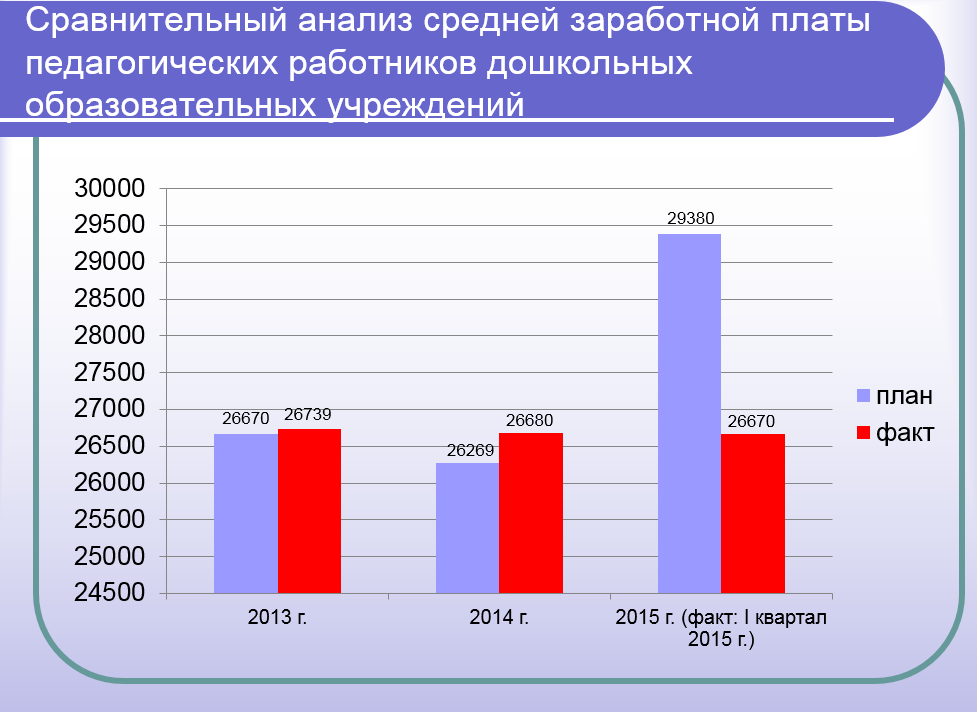 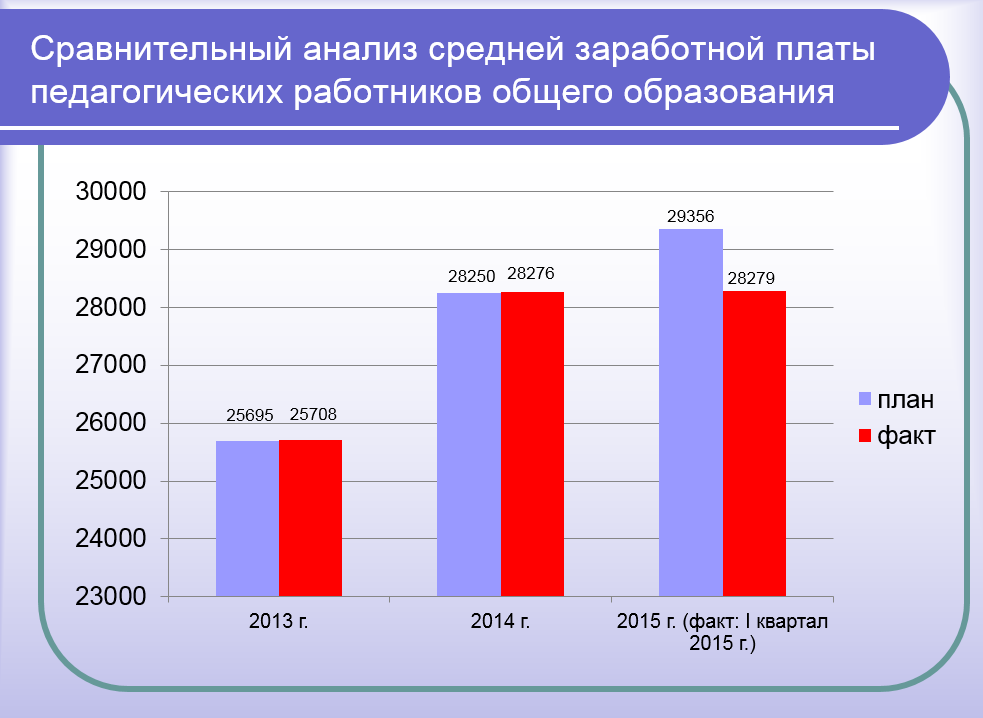 Система  дополнительного  образования Представлена двумя муниципальными автономными учреждениями - МАУ ДО «ДШИ г. Зеленоградска» с 2 выездными классами в п. Переславское и п. Колосовка и МАУ ДО ДЮСШ «Янтарь» г. Зеленоградска, осуществляющее свою образовательную деятельность с декабря 2014 года на базе нового физкультурно-спортивного комплекса в г.Зеленоградске.В 2014 году в ДШИ г. Зеленоградска по муниципальному заданию на 8 отделениях обучалось 270 учащихся, платные дополнительные образовательные услуги были оказаны 170 учащимся по 15 программам. Школа стала 4-й в региональном конкурсе в номинации «Лучшая детская школа искусств», двое учащихся школы стали получателями стипендии Губернатора Калининградской области в сфере культуры. 168 учащихся школы приняли участие в 25 конкурсных мероприятиях различного уровня, 69 из них стали победителями и призерами.В ДЮСШ «Янтарь» в рамках муниципального задания получали услугу 350 учащихся в 6 секциях. Помимо этого, на базе спортивной школы занимались дети и молодежь с ограниченными возможностями здоровья из ОО «Ручеек». Школа стала 1-й в областном смотре- конкурсе среди детско-юношеских спортивных школ. Учащиеся школы приняли участие в 41 чемпионате и первенстве Калининградской области, в 9 международных турнирах, в 17 соревнованиях всероссийского уровня. На всероссийских и международных соревнованиях учащиеся школы 21 раз выходили победителями, 61 раз - призерами. Пяти учащимся присвоено звание «Кандидат в мастера спорта», одному - «Мастер спорта России».Основные показатели развития спортивного образованияКультураМуниципальное образование «Зеленоградский район» насчитывает в ведомственном подчинении пять муниципальных автономных учреждений культуры:1. МАУ «Культура» МО «Зеленоградское городское поселение»;2. МАУ «Культура» МО «Ковровское сельское поселение»;3. МАУ «Культура» МО «Красноторовское сельское поселение»;4. МАУ «Культура» МО «Переславское сельское поселение»;5. МАУ «Культура» МО «Сельское поселение Куршская коса».Так же на территории муниципального образования «Зеленоградский район» действуют следующие муниципальные автономные учреждения:1. МАУ «Зеленоградский краеведческий музей».2. МАУ «Зеленоградское городское объединение библиотек».Все учреждения входящие в состав МАУ «Культура» обслуживают разные слои населения: младшую, среднюю, старшую возрастную категорию. Основным направлением деятельности МАУ «Культура» является организация досуга населения:- организация и внедрение как традиционных, так и нетрадиционных форм работы;- накопление и обобщение опыта проведения мероприятий;- участие в культурно-досуговых мероприятиях различных уровней;- работа с социально-незащищенными категориями населения.Задачи МАУ «Культура»:- выявление и поддержка молодых талантов;- формирование народного творчества (кружков, коллективов и др.);- участие в социально-культурных акциях и творческих проектах;- привлечение средств: спонсоров, инвесторов и др.В 2014 году активно велась работа культурно-досуговых формирований, в которых было задействовано 2000 человек, это: кружки художественной самодеятельности, клубы по интересам. Ведётся активная деятельность в организации культурно массовых мероприятий, в том числе для детей и молодёжи.Сравнительный показатель проведения культурно-массовых мероприятийС каждым годом, количество молодых людей, принимающих участие в этих мероприятиях увеличивается.Организация библиотечного обслуживания.	Так же, в МАУ «Культура» Зеленоградского района входят, 16 библиотек, где работают 16 заведующих библиотеками, в которых за 2014 год зарегистрировалось 12320 пользователя, из них 7560 дети до 14 лет включительно и 3658 человек молодежи от 15 до 24 лет. Число посещений библиотек составило 84520 читателей и книговыдача составляет 89375 экземпляров печатных изданий. Все библиотеки на территории Зеленоградского района оснащены выходом в сети Интернет, способствующие качественному информационному обеспечению пользователей, а так же модернизации библиотечных процессов. В своей работе библиотеки Зеленоградского района обслуживают читателей с ограниченными возможностями движения, на дому с помощью книгоношей. В библиотеках были выделены группы читателей: дети, молодёжь, которые обслуживаются на основе всестороннего учета и изучения их интересов. С этой целью в библиотеках работают различные клубы по интересам, кружки, как для детей, так и для взрослых, для обслуживания читателей используется внутрисистемный книгообмен.В текущем году Ковровской библиотеке и Романовской библиотеке присвоен статус модельной. В 2014г. призером областного конкурса «Обновление» стала заведующая КДЦ п. Коврово - Советникова Елена Петровна.По результатам конкурсной комиссии при министерстве культуры Калининградской области Попова Берута Альфонсовна - директор муниципального автономного учреждения «Культура» стала лучшим работникам муниципальных учреждений культуры, находящихся на территориях сельских поселений и награждена денежным поощрением в сумме 50 000 (пятьдесят тысяч) рублей.Во всех учреждениях культуры исполняется Указ Президента РФ от 07.05.2012г. № 597 «О мероприятиях по реализации государственной социальной политики», по итогам проведения мониторинга за январь - сентябрь 2014г. средняя заработная плата работников учреждений культуры составляет 18 834 руб.Организация отдыха, развлечений и культурыСоциальное обслуживание населения Важнейшей деятельностью  администрации    района    является социальная защита населения, задачи которой - недопущение ухудшения материального  положения   и  условий  жизни   различных   слоев   и   групп населения,   сохранение   доступности   и   улучшение   качества   всех   видов социальных услуг.На конец 2014г. в комитете социальной защиты администрации муниципального образования «Зеленоградский район» на учете состоит 2290 человек. Критерием нуждаемости является среднедушевой доход семьи в соответствии с прожиточным минимумом, установленным Правительством Калининградской области. Расходы средств местного бюджета в 2014 году на социальную поддержку населения составили -     7 847,7 тыс. рублей.В настоящее время в районе проживает 6814 пожилых людей, из них 910 имеют пенсию ниже прожиточного минимума, поэтому одним из основных требований по надлежащему удовлетворению потребности этой категории граждан является оказание социальной адресной помощи (на приобретение жизненно необходимых лекарств, платные операции, на приобретение предметов первой необходимости, утраченных в результате пожара жилых помещений, на льготы для посещения бани, подписка газеты «Волна»). В 2012 году материальная помощь  составляла 1704,4 тыс. рублей, в 2013 году – 1500,0 тыс. руб., а в 2014 году – 1200 тыс. руб., а доплата к пенсии почетным гражданам - в 2012 году – 282,2 тыс. руб., в 2013 году – 320,0 тыс. руб., и в 2014 году - 320,0 тыс. руб.Приоритетной формой социальной помощи пожилым людям является предоставление им социально-бытовых услуг на дому. За 2014г. МБУСО «Комплексный центр социального обслуживания населения в Зеленоградском районе» было обслужено 168 граждан пожилого возраста и инвалидов. Социальной службой перевозок в 2014г. воспользовались 196 граждан. За 2014г. учреждением было оказано 73 114 государственных услуг. В штате учреждения числится 15 социальных работников. В соответствии с Указами Президента РФ от 07.05.2012г. № 597 «О мероприятиях по реализации государственной  социальной политики»  целевой показатель заработной платы социальных работников составлял- 16 582 рубля. Показатель по учреждению – 16 632 рубля, что составляет 100,3%.В районе ежегодно проводятся мероприятия (День семьи, День пожилого человека и инвалида, День матери, День защиты детей, Новогодние и Рождественские елки) всего на эти цели  предусмотрено в бюджете 2012 года - 401,6 тыс. рублей, 2013-г. 400,0 тыс. руб., 2014г.- 365,0 тыс. руб.На организацию общественных работ для безработных граждан  было потрачено в 2012 году-250,0 тыс. руб.,  в 2013году -262,0 тыс. руб., в  2014 году -273,5 тыс. руб. Безработные граждане  были задействованы на работах по благоустройству, очистке  и озеленению территорий, благоустройству памятников.Социальное обслуживание населенияОбщественные объединения и организации	На территории МО «Зеленоградский район» зарегистрировано 17 некоммерческих организации, представленных в таблице № 12Таблица № 12Некоммерческие организации, зарегистрированные на территории МО «Зеленоградский район»Религиозные организацииНа территории МО «Зеленоградского района» располагается 2 православные церкви. Храм Преображения ГосподняКоличество членов - 12Руководитель организации – Ильницкий Игорь ИосифовичЗанимаемая должность по основному месту работы - ПОПТел.: 8 921 109 59 58Храм Апостола Андрея ПервозванногоКоличество членов - 18Руководитель организации – Алексеенко Александр НиколаевичЗанимаемая должность по основному месту работы - ПОПТел.: 8 (40150) 3 11 33Показатели для оценки эффективности деятельности органов местного самоуправления городских округов и муниципальных районовПоказателиЕд. измерения2014Общая площадь земель муниципального образованияга201649Общая протяженность автодорог общего пользования местного значения (на конец года)Всегокм170с твердым покрытиемкм120,4с усовершенствованным покрытием (цементобетонные, асфальтобетонные и типа асфальтобетона, из щебня и гравия, обработанных вяжущими материалами)км93,6Количество автозаправочных станций (АЗС), расположенных на автомобильных дорогах общего пользования местного значенияВсегоЕд.5многотопливные заправочные станции (МТЗС)Ед.2ПоказателиЕд. измерения2015Оценка численности населения на 1 января текущего годаВсе населениена 1 январячел.34 145Городское населениена 1 январячел.14 308Сельское населениена 1 январячел.19 837Наименование МОпротяженность автомобильных дорог местного значения, находящихся в собственности МО (км)протяженность автомобильных дорог местного значения, находящихся в собственности МО (км)протяженность автомобильных дорог местного значения, находящихся в собственности МО (км)Наименование МОвсего, в том числес твердым покрытиемгрунтовые дороги1234Зеленоградское городское поселение39,22939,2290Переславское сельское поселение28,18623,94,286Ковровское сельское поселение59,6136,712,38Сельское поселение "Куршская Коса"11,3233,997,333Красноторовское сельское поселение31,616,814,8Итого169,948120,62928,799ПоказателиЕд. изм.2014Общая площадь земель муниципального образованияга201 649Общая протяженность автодорог общего пользования местного значения (на конец года)Всегокм170с твердым покрытиемкм120,4с усовершенствованным покрытием (цементобетонные, асфальтобетонные и типа асфальтобетона, из щебня и гравия, обработанных вяжущими материалами)км93,6Количество автозаправочных станций (АЗС), расположенных на автомобильных дорогах общего пользования местного значенияВсегоЕд.5многотопливные заправочные станции (МТЗС)Ед.2№ п/пФ.И.О.Партийная ипринадлежность1.Нэлепп Валентина НиколаевнаЧлен партии «Единая Россия»2.Хохлова Ирина МихайловнаСторонник партии «Единая Россия»3.Васильев Александр НиколаевичСторонник партии «Единая Россия»4.Смирнов Олег Владиславович Член партии «Единая Россия»5.Богомолов Владимир ВладимировичЧлен партии КПРФ6.Кожанский Александр Владимировичбеспартийный7.Лебединский Сергей СергеевичЧлен партии «Единая Россия»8.Дарий Николай ВикторовичЧлен партии «Единая Россия»9.Кулаков Сергей ВасильевичЧлен партии «Единая Россия»10.Косарев Григорий ВасильевичЧлен партии «Единая Россия»11.Шимкене Татьяна СерпионовнаСторонник партии «Единая Россия»12.Надточей Александра ДмитриевнаЧлен партии «Единая Россия»13.Попков Сергей ВикторовичЧлен партии «Единая Россия»14.Блохов Геннадий Ивановичбеспартийный15.Узенберг Александр ИсааковичСторонник партии «Единая Россия»16.Гирявой Сергей Николаевичбеспартийный17.Савлуков Александр НиколаевичЧлен партии «Единая Россия»ПоказателиИсполнено за  2013  г.2014 год2014 год2014 годОтклонения от исполнения                      2013 года (+,-)Отклонения от исполнения                      2013 года (+,-)ПоказателиИсполнено за  2013  г.УтвержденоИсполнено% исполненияразница%Налоговые и неналоговые доходы260,8270,5293,8108,5+32,9+12,6в том числе:налоговые доходы156,6160,7157,698+908,1+0,5неналоговые поступления104,1109,8136,2124+26,3+30,7Безвозмездные поступления377,7421,3389,592+11,7+0,3в том числе:Дотации на выравнивание бюджетной обеспеченности29,1000+29,1Прочие дотации14,91919100,0+4,3+28,9Субсидии, субвенции и иные поступления333,7402,0370,292+36,4+10,0Доходы районного бюджета, всего638,6691,9683,398,7+44,6+6,9Доходы консолидированного бюджета, всего  872,6977969,299,0+96,5+11,1в  том числе:собственные доходы (налоговые, неналоговые)398,5457,6494,5108,1+96+24,1финансовая помощь, всего в т.ч.дотация на  выравнивание  из обл. бюджета 481,136,4519,38364474,6836491,4100,0-6,4-28,1-0,02-77,0Наименование организацииВид деятельностиООО «Восходящая звезда»Производство полуфабрикатовООО «Сибирский деликатес Калининград» Производство продуктов питанияООО «Балтийский деликатес»Производство мясной продукцииООО «Комфортекс»Производство ковров и напольных покрытийООО МПФ «Емельянов»Производство мебелиООО «МК-Балтика»Производство мясной продукцииООО «Автотор»Производство грузовиков HyundaiФабрика обоев «Прима Итальяна»Производство обоевПоказателиЕд. измерения20132014Отгружено товаров собственного производства, выполнено работ и услуг собственными силами  (без субъектов малого предпринимательства)Раздел D Обрабатывающие производстваянварь-декабрьтыс. руб.2 085 4223 206 506ПоказателиЕд. измерения20132014Инвестиции в основной капитал за счет средств муниципального бюджеттыс. руб.13526671881Инвестиции в основной капитал, осуществляемые организациями, находящимися на территории муниципального образования (без субъектов малого предпринимательства)январь-декабрьтыс. руб.648370591269ПоказателиЕд. измерения2014Вывезено за год твердых бытовых отходовтыс. куб. м78.7Вывезено за год жидких отходовтыс. куб. м1.1ПоказателиЕд. измерения20132014Ввод в действие жилых дом на территории муниципального образованиякв.м общей площади63738106240Ввод в действие индивидуальных жилых дом на территории муниципального образованиякв.м общей площади2540581039площади, занятые под пашни - 24036 га;сенокосы- 5086 га;пастбища- 12743 га;многолетние насаждения- 1330 га;прочие- 4723 га.ПоказателиРуб.Плата за жилье в домах государственного и муниципального жилищных фондов, м2 общей площади11,82Водоснабжение холодное и водоотведение, месяц с человека  35,23Отопление, м2 общей площади33,46Водоснабжение горячее, месяц с человека115,71Электроэнергия в квартирах без электроплит, за 100 кВт-ч338,00Плата за газ сетевой, месяц с человека112,19Плата за газ сжиженный в баллонах, 852,00ПоказателиЕд. измерения2014Число дошкольных образовательных организаций, на конец отчетного годаед.10Число мест в дошкольных образовательных организациях, на конец отчетного годаместо1257Численность детей, посещающих дошкольные образовательные организации, на конец годачел.1220Численность детей, состоящих на учете для определения в  дошкольные  образовательные организации, на конец отчетного годачел.447Число дневных общеобразовательных учреждений на начало учебного годаед.8Численность учащихся дневных общеобразовательных  учреждений на начало учебного годачел.2495Наименование показателя2013 г.2013 г.2014г.2014г.2015г.2016 г.2017г.2018 г.Средняя заработная платапланфактпланфактпланпланпланпланПедагогические работники дошкольных образовательных учреждений2667026739262692668029380367144140945504Педагогические работники учреждений общего образования2569525708282502827629356344343883042670Педагогические работники учреждений дополнительного образования2125821457268002685026850330353922243101ПоказателиЕд. измерения2014Число спортивных сооружений - всегоспортивные сооруженияед.87стадионы с трибунамиед.1плоскостные спортивные сооруженияед.64спортивные залыед.17плавательные бассейныед.2Число муниципальных спортивных сооруженийспортивные сооруженияед.85стадионы с трибунамиед.1плоскостные спортивные сооруженияед.63спортивные залыед.17плавательные бассейныед.2Число детско-юношеских спортивных школед.1Число самостоятельных детско-юношеских спортивных школед.1Численность занимающихся в детско-юношеских спортивных школахчел.440ГодКол-во культурно-массовых мероприятийКол-во посещенийКол-во платных мероприятийКол-во посещений на платных мероприятиях201336397002671027178152014289550072995412850ПоказателиЕд. измерения2014Число учреждений культурно-досугового типаед.5Число структурных  подразделений (филиалов)  учреждений культурно-досугового типаед.15Численность работников  учреждений культурно-досугового типачел.101Численность специалистов культурно-досуговой деятельности в учреждениях культурно-досугового типачел.50Число библиотекед.1Число структурных  подразделений (филиалов)  библиотекед.1Численность работников в библиотекахчел.12Численность библиотечных работников в библиотекахчел.7Число музеевед.1Численность работников музеевчел.3Численность научных сотрудников и экскурсоводов в музеяхчел.3Число детских музыкальных, художественных, хореографических школ и школ искусствед.1Число структурных  подразделений (филиалов)  детских, музыкальных, художественных, хореографических школ и школ искусствед.2Численность работников детских музыкальных, художественных, хореографических школ и школ искусствчел.37Численность преподавателей детских музыкальных, художественных, хореографических школ и школ искусствчел.24ПоказателиЕд. измерения2014Число центров социального обслуживания граждан пожилого возраст и инвалидовед.1Число отделений при центрах социального обслуживания граждан пожилого возраста и инвалидовпрочееед.2Численность  лиц, обслуженных за год  в отделениях при центрах социального обслуживания граждан пожилого возраст и инвалидовпрочеечел.2290Число отделений социального обслуживания на дому граждан пожилого возраст и инвалидовед.2Численность лиц, обслуживаемых отделениями социального обслуживания на дому граждан пожилого возраст и инвалидовчел.168№Полное наименованиеАдрес/ Место нахожденияРуководители ФИО, должность1Зеленоградское районное отделение Калининградской областной организации Общероссийской общественной организации "Всероссийское общество инвалидов" Калининградская область, Зеленоградский район, г.Зеленоградск, ул. Саратовская, 10 /6Прохоренко Валентина  Тимофеевна2Общественная организация "Зеленоградск-Пиннеберг"238530 Калининградская область г.Зеленоградск, ул.Московская, дом 5Александрова Елена Валерьевна3Общественная организация содействия защите интересов, прав инвалидов детей и молодежи "Ручеек" Зеленоградского района Калининградской областиКалининградская область г. Зеленоградск, ул. Ленина, дом 20Мальцева  Вера  Вячеславовна4Общественная организация "Зеленоградский профсоюз работников агропромышленного комплекса Калининградской области"Калининградская область г. Зеленоградск, ул. Ленина, 31Прасова Людмила Александровна5Детско-юношеская общественная организация спортивных игр "Гран" г. Зеленоградска Калининградской областиКалининградская область г. Зеленоградск, ул. Октябрьская, дом 7Макеев  Владимир  Константинович6Калининградская региональная общественная организация "За Зеленоградск"238530 Калининградская область г.Зеленоградск, ул.Октябрьская, дом 4Загарин  Виталий  Валерьевич7Местная общественная организация "Водно-моторный клуб "ЧАЙКА ПЛЮС" города Зеленоградска Калининградской области238530 Калининградская область г. Зеленоградск, ул. Ленина, дом 10Ткач Виктор Александрович8Калининградская региональная общественная организация "Общество по изучению древностей"Калининградская область, г. Зеленоградск, ул. Лесопарковая,34Бабенко  Андрей  Владимирович9Автономная некоммерческая 
организация "Санэпидсервис 
Приморского района"238530, г. Зеленоградск, ул. Московская, 46аНосенко Валентина Григорьевна10Некоммерческое партнерство "гаражное общество ЛАДА"238530, г. Зеленоградск, ул. Лермонтова, 14, кв. 1Ошурков Алексей Николаевич11Некоммерческий благотворительный фонд "ФОНД САЛЕМ-РУСЬ"236530, г. Зеленоградск, ул. Ленина, д.2012Муниципальный целевой внебюджетный Фонд "Развитие курорта"238530, г. Зеленоградск, ул. Ленина 20Храмова Полина Александровна13Фонд социально-экономического развития курорта ЗеленоградскКалининградская область, Зеленоградский р-н, г.Зеленоградск, Крымский пер,5аПопов Александр Дмитриевич14Автономная некоммерческая организация "Центр "Зеленоградская старая башня"238530, г. Зеленоградск, Курортный пр-кт, д.8Дудка Владимир Петрович15Фонд «Центр поддержки малого и среднего предпринимательства Зеленоградского района» Калининградская область, г. Зеленоградск, ул. Ленина, 1Попов Александр Дмитриевич16Калининградская региональная общественная организация "Спортивное наследие"Калининградская область, Зеленоградский район, пос. Кострово, Калининградское шоссе, дом 20/1, кв.6Савлуков  Александр  Николаевич17Всероссийская общественная организация ветеранов войны, труда, вооруженных сил и правоохранительных органов Зеленоградского района «Совет Ветеранов»238530 Калининградская область г.Зеленоградск, Курортный проспект 11Тамбовцев Николай СергеевичПоказателиЕд. измерения20132014Площадь земельных участков, предоставленных для  строительства,  в расчете на 10 тысяч чел. населения, – всегога6,224,81Площадь земельных участков, предоставленных для жилищного строительства, индивидуального жилищного строительства и комплексного освоения в целях жилищного строительства, в расчете на 10 тысяч чел. населения, – всегога1,898,9Доля населения, получившего жилые помещения и улучшившего жилищные условия в отчетном году, в общей численности населения, состоящего на учете в качестве нуждающегося в жилых помещенияхпроцент31Общая площадь жилых помещений, приходящаяся в среднем на одного жителя – всегокв. м общей площади32,132,1Расходы бюджет муниципального образования на содержание работников органов местного самоуправления в расчете на одного жителя муниципального образования (2008г.-тыс.руб.)руб.14622755Доля населения населенных пунктов, не имеющих регулярного автобусного (железнодорожного) сообщения с административным центром городского округа (муниципального района), в общей численности населения городского округа (муниципального района)процент4,24,2Доля площади земельных участков, являющихся объектами налогообложения земельным налогом, в общей площади территории городского округа (муниципального района)процент6485Площадь земельных участков, предоставленных для строительства объектов жилищного строительства, в отношении которых с даты принятия решения о предоставлении земельного участка или подписания протокола о результатах торгов (конкурсов, аукционов) не было полКв.м.4978035000Объем незавершенного в установленные сроки строительства, осуществляемого за счет бюджет городского округа (муниципального района)тыс. руб.95940Объем инвестиций в основной капитал (за исключением бюджетных средств)  в расчете на 1 чел.руб.1199317812Среднемесячная номинальная начисленная заработная плат работников крупных, средних предприятий и некоммерческих организаций городского округа (муниципального района)январь-декабрьруб.24069,325048,2Среднемесячная номинальная начисленная заработная плат работников  муниципальных детских дошкольных учрежденийянварь-декабрьруб.18923,121000,9Среднемесячная номинальная начисленная заработная плат работников  муниципальных общеобразовательных учрежденийянварь-декабрьруб.23984,325358Среднемесячная номинальная начисленная заработная плат работников  муниципальных учреждений культуры и искусстваянварь-декабрьруб.13015.119211Численность детей в возрасте  5 - 18 лет в муниципальном образовании5-18на 1 январячел.44524512Доля детей в возрасте 1-6 лет, состоящих на учете для определения в муниципальные дошкольные образовательные учреждения, в общей численности детей в возрасте 1-6 летпроцент1813Доля детей в возрасте 1-6 лет, получающих дошкольную образовательную услугу и (или) услугу по их содержанию в муниципальных образовательных организациях, в общей численности детей в возрасте 1-6 летпроцент50,257,5Доля муниципальных дошкольных образовательных организаций, здания которых находятся в аварийном состоянии или требуют капитального ремонт, в общем числе муниципальных дошкольных образовательных организацийпроцент00Общая площадь жилых помещений, введенная в действие за год, приходящаяся в среднем на одного жителякв. м. общей площади1,943,2Доля многоквартирных дом, расположенных на земельных участках, в отношении которых осуществлен государственный кадастровый учетпроцент5478Среднегодовая численность постоянного населениячел.32,833,7Оценка  численности населения на 1 января текущего годаВсе населениена 1 январячел.3253034 145Городское населениена 1 январячел.1315514 308Сельское населениена 1 январячел.1937519 837Удельная величина  потребления электрической энергии в многоквартирных домах на одного проживающегокВт ч615,1615Удельная величина потребления тепловой энергии в многоквартирных домах на 1 кв. м. общей площадиГигакалория0,180,18Удельная величина потребления горячей воды в многоквартирных домах на одного проживающегокуб. м20,516,2Удельная величина потребления холодной воды в многоквартирных домах на одного проживающегокуб. м55,155Удельная величина потребления природного газа в многоквартирных домах на одного проживающегокуб. м0,20,2Удельная величина потребления электрической энергии муниципальными бюджетными учреждениями на одного чел. населениякВт ч44,242Удельная величина потребления тепловой энергии муниципальными бюджетными учреждениями на 1 кв. м. общей площадиГигакалория0,150,148Удельная величина потребления горячей воды муниципальными бюджетными учреждениями на одного чел. населениякуб. м0,510,5Удельная величина потребления холодной воды муниципальными бюджетными учреждениями на одного чел. населениякуб. м4,592,9Удельная величина потребления природного газа муниципальными бюджетными учреждениями на одного чел. населениякуб. м0.130,14Доля  налоговых и неналоговых доходов местного бюджет (за исключением поступлений налоговых доходов по дополнительным нормативам отчислений) в общем объеме собственных доходов бюджет муниципального образования (без учет субвенций)процент4252,35Наличие в городском округе (муниципальном районе) утвержденного  генерального плана городского округа (схема территориального планирования муниципального района)-11Расходы бюджет муниципального образования на содержание работников органов местного самоуправления в расчете на одного жителя муниципального образованияруб.14622669